Sequência didática 2Componente curricular: Matemática     Ano: 9º     Bimestre: 1ºUnidade temáticaNúmerosObjetivos de aprendizagemRetomar os conceitos de potências e radicais. Racionalizar e simplificar radicais.Representar um número em notação científica.Utilizar planilhas eletrônicas para calcular juro.Realizar operações com radicais.ObservaçãoEstes objetivos favorecem o desenvolvimento das seguintes habilidades apresentadas na BNCC: (EF09MA03) Efetuar cálculos com números reais, inclusive potências com expoentes fracionários.(EF09MA04) Resolver e elaborar problemas com números reais, inclusive em notação científica, envolvendo diferentes operações.(EF09MA05) Resolver e elaborar problemas que envolvam porcentagens, com a ideia de aplicação de percentuais sucessivos e a determinação das taxas percentuais, preferencialmente com o uso de tecnologias digitais, no contexto da educação financeira.Tempo previsto: 4 aulas de 50 minutos cada umaAula 1Pesquisando para aprenderRecursos didáticosSala de informática ou projetor multimídia.Cadernos.Malhas quadriculadas.Cartolina, previamente solicitada.Canetas hidrográficas de ponta grossa.Pesquisa de textos, vídeos e tabelas.Material dourado, previamente solicitado ou elaborado pelos alunos.DesenvolvimentoInicie a aula retomando com os alunos os conceitos de potência de expoente inteiro e radiciação. Questione: “O que vocês sabem sobre potência e raiz quadrada?”; “Vocês podem dar exemplos de aplicação desses conteúdos no cotidiano?”. Apresente alguns exemplos: “Um terreno quadrado tem 400 m2 de área. Quanto mede cada lado desse terreno?”. Deixe que os alunos falem livremente o que lembram sobre cada conteúdo e aproveite para fazer um levantamento prévio de seus conhecimentos. Em seguida, disponibilize a malha quadriculada e proponha o seguinte problema: ”Denki possui 25 placas quadradas para construir um painel também quadrado. Quantas placas formarão o lado do maior quadrado possível?” (problema retirado do Plano de aula – Matemática: radicalizando, disponível em: <http://portaldoprofessor.mec.gov.br/storage/materiais/0000016826.PDF>; acesso em: 29 out. 2018). Espera-se que os alunos representem um quadrado de 5 cm × 5 cm e respondam que Denki formará um quadrado com cinco placas de cada lado. Depois, solicite que peguem os cubinhos do material dourado e proponha o seguinte problema: “Agora Denki precisa formar uma parede com 25 cubinhos. Quantos cubinhos formarão o lado da parede utilizando todos os cubinhos?. Utilize o material dourado para representar a parede e registre sua resposta na malha quadriculada”. Espera-se que respondam que podemos formar uma parede com 5 cubinhos no comprimento e 5 cubinhos na altura. Em seguida, proponha um novo problema: “Precisamos construir um cubo utilizando 4 cubinhos no comprimento,
4 na largura e 4 na altura. Quantos cubinhos serão utilizados no total?”. Espera-se que os alunos respondam que o total de cubinhos poderá ser obtido calculando 4 × 4 × 4 = 64. Continue com os seguintes problemas: “Agora vamos construir um cubo com 125 cubinhos. Quantos cubinhos formarão o lado do cubo? Registre na malha quadriculada.”; “Que operação podemos utilizar em cada problema?”; “Como podemos calcular o lado do quadrado e do cubo sabendo, respectivamente, a área e o volume?”. Espera-se que os alunos respondam que podemos utilizar 5 cubinhos de lado e representar a quantidade total com a operação potenciação: ; ; Em seguida, organize os alunos em grupos de quatro ou cinco integrantes e informe que eles vão fazer uma pesquisa e registrá-la no caderno. Depois, vão elaborar um cartaz informativo com um resumo e exemplos sobre o assunto pesquisado. Atribua um tema para cada grupo, por exemplo: Grupo 1: Potenciação, suas propriedades e notação científicaGrupo 2: RadicaisGrupo 3: Adição, multiplicação e divisão com radicaisGrupo 4: Potenciação e radiciação com radicaisGrupo 5: Racionalização e simplificação de radicaisLeve-os à sala de informática para que iniciem as pesquisas. Para isso, selecione previamente fontes confiáveis, como sites de instituições, artigos de revistas científicas e especializadas, vídeos etc. Se você optar pela pesquisa como tarefa de casa, solicite aos responsáveis que auxiliem o aluno na coleta de informações transmitindo-lhes as orientações necessárias. Nesse caso, em sala de aula, oriente os
alunos a tomarem alguns cuidados ao acessar a internet, para evitar o risco de assédio por pessoas
mal-intencionadas. Caso não tenha disponibilidade para o uso da sala de informática, selecione materiais impressos para que os alunos possam fazer a pesquisa. Essa atividade possibilita o desenvolvimento da seguinte competência específica de Matemática apresentada na BNCC: “Interagir com seus pares de forma cooperativa, trabalhando coletivamente no planejamento e desenvolvimento de pesquisas para responder a questionamentos e na busca de soluções para problemas, de modo a identificar aspectos consensuais ou não na discussão de uma determinada questão, respeitando o modo de pensar dos colegas e aprendendo com eles”.Solicite aos alunos que peguem caderno, cartolina e caneta de ponta grossa para registrar os dados pesquisados e elaborar o cartaz. Destaque a importância de incluírem exemplos. Caso queira, trabalhe interdisciplinarmente com Língua Portuguesa para a elaboração do resumo.Caminhe pela sala e observe como os grupos estão se organizando para coletar os dados necessários. Verifique se todos nos grupos estão contribuindo para o trabalho. Se for preciso, oriente-os na organização dos dados no cartaz e na apresentação. Combine que cada integrante do grupo deverá ensaiar sua fala como tarefa de casa. Reserve a apresentação das informações nos cartazes para a aula seguinte.Como forma de avaliação, observe a participação e o envolvimento dos alunos durante as atividades.Aula 2Apresentando as informações pesquisadasRecurso didáticoCartazes elaborados na aula anterior.DesenvolvimentoInicie a aula informando aos alunos que os grupos vão apresentar as informações coletadas na pesquisa. Com a ajuda deles, organize as mesas em formato de “U” e determine o tempo de apresentação para cada grupo. Oriente a turma a fazer anotações durante as apresentações para a discussão das dúvidas no final. Retome a postura a ser seguida durante a apresentação, ou seja, quem está falando deve olhar para os colegas e explicar claramente o conteúdo que lhe cabe, procurando utilizar gestos, expressões faciais, entonações, despertando assim o interesse dos que estão assistindo.Esta aula possibilita o desenvolvimento da seguinte competência apresentada na BNCC: “Utilizar diferentes linguagens – verbal (oral ou visual-motora, como Libras, e escrita), corporal, visual, sonora e digital –, bem como conhecimentos das linguagens artística, matemática e científica, para se expressar e partilhar informações, experiências, ideias e sentimentos em diferentes contextos e produzir sentidos que levem ao entendimento mútuo”.Ao encerrar as apresentações, proponha questionamentos e verifique as dúvidas dos alunos, incentivando os grupos a esclarecê-las. Peça aos alunos que afixem os cartazes no mural da sala.Como forma de avaliação, observe a participação e o envolvimento dos alunos durante as apresentações.Aula 3Resolvendo e elaborando problemasRecursos didáticosProjetor multimídia ou problemas impressos.Folhas pautadas ou cadernos.Malhas quadriculadas.Papel para cartaz.DesenvolvimentoInicie a aula retomando com os alunos os conteúdos apresentados na aula anterior e informe que eles vão resolver problemas envolvendo os assuntos pesquisados. Para isso, questione: “Vocês sabem como podemos racionalizar e simplificar os radicais? Deem exemplos.”; “Vocês sabem exemplificar as operações com radicais?”; “Como podemos fazer operações com radicais?”; “Quais propriedades da potência vocês registraram nos cartazes?”; “Como podemos escrever um número em notação científica?”. Registre no quadro de giz os exemplos que os alunos citarem sistematizando os conteúdos apresentados e retomando a aula anterior. Em seguida, organize-os em grupos de quatro alunos e proponha alguns problemas. Caso queira, utilize os exemplos abaixo:Problema 1: Quanto mede a aresta de um cubo cujo volume é 2.744 m3. Registre a solução na malha quadriculada.Problema 2: Qual número é maior:  ou 2? Como você fez para descobrir?Problema 3: Calcule a adição, a subtração, a multiplicação e a divisão dos números  e . Registre as estratégias que utilizou.Problema 4: Racionalize os denominadores dos números a seguir:a) 			b)  				c) Problema 5: Em uma escola de inglês, as turmas de sábado têm três aulas de 50 minutos cada uma. Quantos minutos de aula esses alunos têm por sábado? Represente a solução em notação científica.Problema 6: Oriente os grupos a elaborar um problema, resolvê-lo, reproduzi-lo em uma folha avulsa e a trocá-lo com outro grupo para que este o resolva. Respostas: no problema 1, a raiz cúbica é 14 m; no problema 2, o número  é maior; no problema 3, a adição resulta em , a subtração em , o produto em 84 e o quociente em ; no problema 4,
a) ; b) ; c) ; no problema 5, 1,5 × 102; no problema 6, solicite a alguns grupos que apresentem a resolução do problema elaborado pelo outro grupo.Enquanto os grupos trabalham, circule pela sala e observe como estão se organizando para resolver os problemas. Aproveite o momento para verificar como os alunos interagem entre si. Quando todos os grupos concluírem a tarefa, peça que socializem e registrem as estratégias de resolução no quadro de giz, possibilitando que todos analisem as soluções.Como forma de avaliação, observe a participação e o envolvimento dos alunos durante a resolução dos problemas e a socialização das soluções.Aula 4Juros compostos na planilha eletrônicaRecursos didáticosLaboratório de informática ou calculadora.Projetor multimídia.Folhas pautadas.Desenvolvimento Inicie a aula informando aos alunos que vão resolver problemas envolvendo juro simples e juro composto utilizando uma planilha eletrônica. Questione: “Vocês sabem o que é juro?”; “Em quais situações do cotidiano devemos prestar atenção ao cálculo de juro?”; “O que é juro composto?”; “Como podemos calculá-lo?”. Deixe que falem livremente e aproveite para verificar os conhecimentos prévios dos alunos sobre esse conteúdo diretamente relacionado à Educação Financeira. Apresente no projetor multimídia as tabelas de taxa de juro do cheque especial de diferentes bancos. Para isso, acesse o site do Banco Central do Brasil (disponível em: <https://www.bcb.gov.br/pt-br/#!/home>; acesso em: 29 out. 2018), clique no ícone “Acesso à Informação do BCB”, depois no ícone “Taxa de juros” e escolha “Cheque especial”. Destaque a relevância de se obter informações junto às lojas, físicas ou virtuais, e instituições financeiras, quando se trata de taxa de juro, especialmente nas compras a prazo e com cartão de crédito. Organize os alunos em duplas, leve-os à sala de informática e oriente-os a utilizar uma planilha eletrônica para fazer as atividades a seguir ou, se não houver disponibilidade, solicite que usem calculadora e folhas pautadas. Inicie a atividade retomando a resolução de problemas de porcentagem propondo um exemplo: “Usei o limite de R$ 1.000,00 do cheque especial e não estou conseguindo pagar. Sabendo que a taxa de juro é de 12% ao mês, quanto estarei devendo para o banco ao fim de 6 meses, se não pagar nenhuma parte da dívida?”. Para mobilizá-los, questione: “Quais informações devemos inserir em uma tabela que trate de juro?”; “Quais operações precisamos realizar?”. Deixe que respondam livremente e inicie a elaboração da tabela coletivamente incentivando a participação de todos. Caso queira, utilize o modelo abaixo:– Inicie com uma simulação da dívida mês a mês: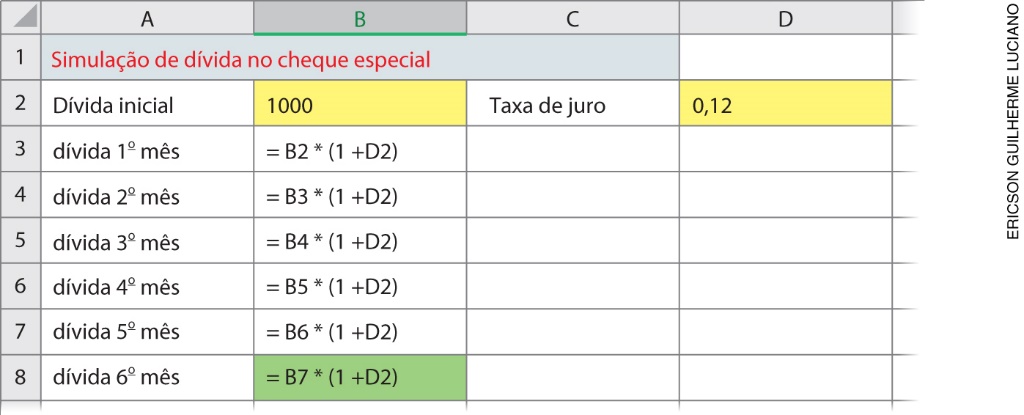 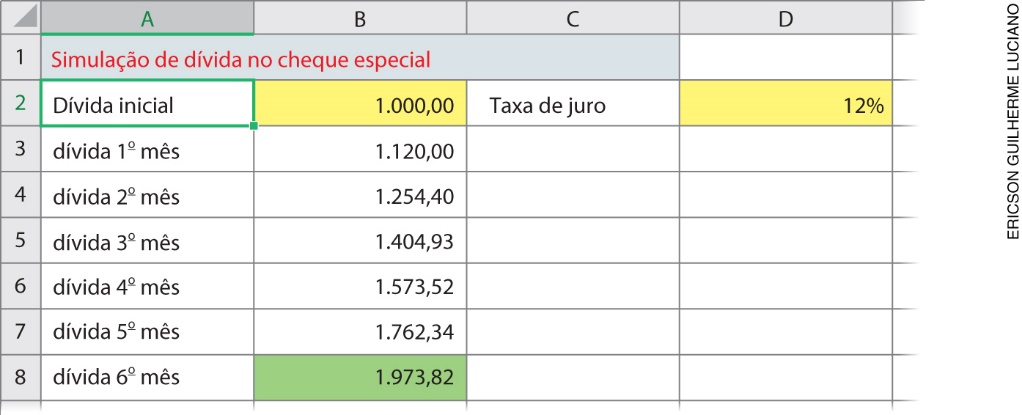 – Faça o cálculo a partir da dívida inicial e do número de meses: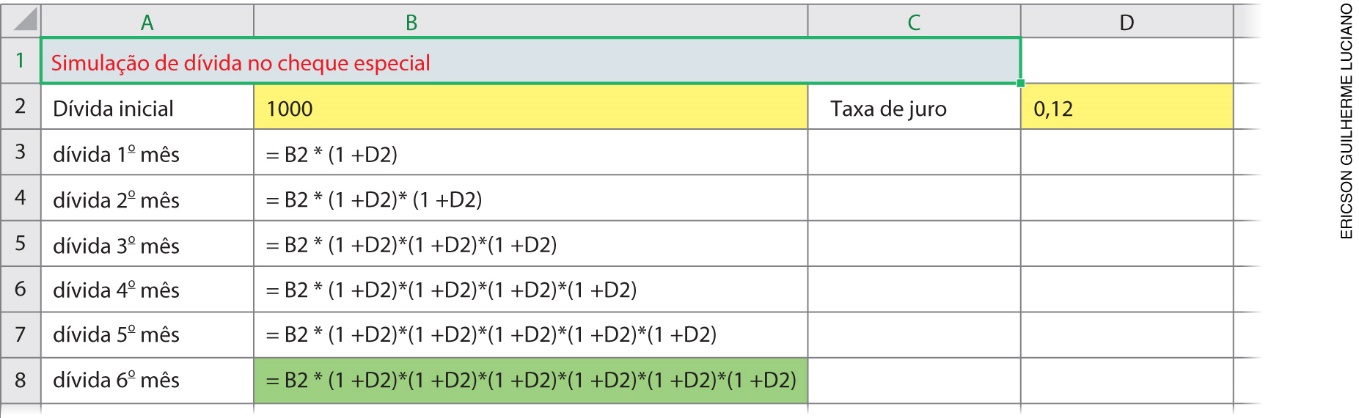 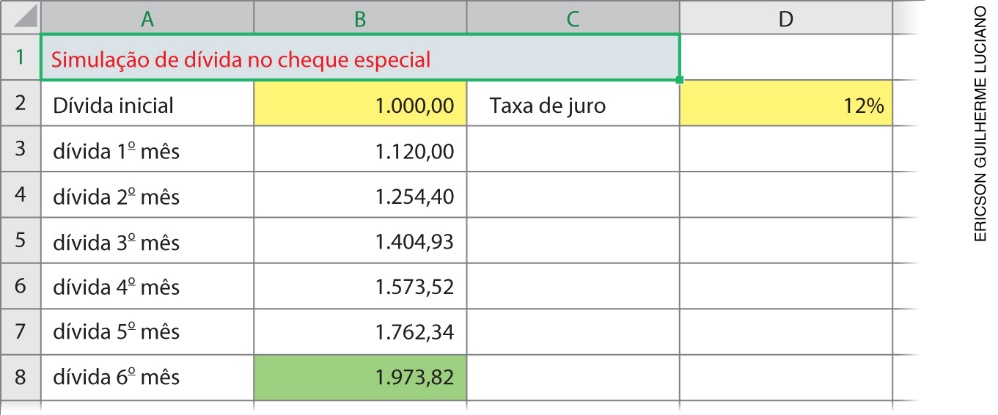 – Deduza a fórmula do juro composto: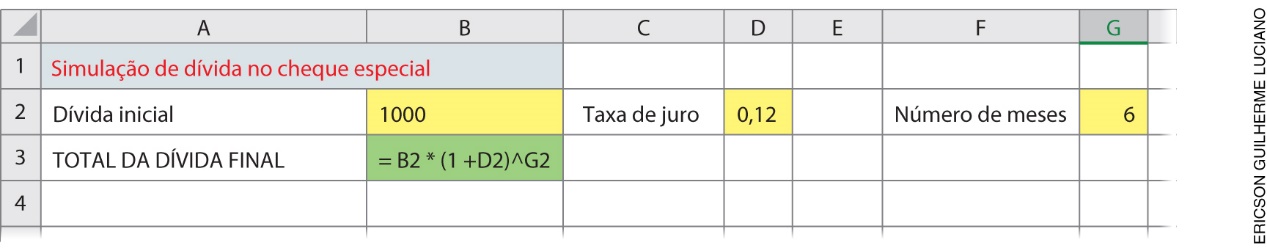 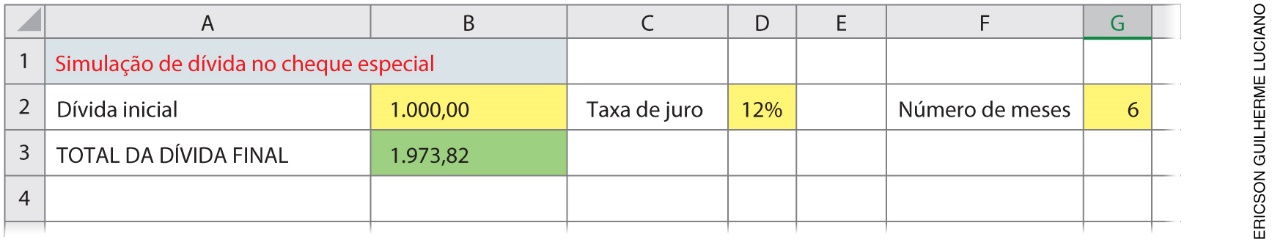 Destaque que, no fim de seis meses, a dívida praticamente dobrará, tornando mais difícil pagá-la, daí a importância de um bom planejamento financeiro.Analise as diferentes estratégias, concluindo com os alunos que a potenciação facilita o cálculo do juro
mês a mês.Em seguida, proponha que elaborem outros problemas mudando o valor da dívida ou o número de meses. Quando todos concluírem a elaboração das tabelas, solicite que as socializem e registrem suas conclusões nas folhas pautadas. Essa atividade possibilita o desenvolvimento da seguinte competência específica de Matemática apresentada na BNCC: “Enfrentar situações-problema em múltiplos contextos, incluindo-se situações imaginadas, não diretamente relacionadas com o aspecto prático-utilitário, expressar suas respostas e sintetizar conclusões, utilizando diferentes registros e linguagens (gráficos, tabelas, esquemas, além de texto escrito na língua materna e outras linguagens para descrever algoritmos, como fluxogramas, e dados)”.Como forma de avaliação, observe a participação e o envolvimento dos alunos durante a elaboração das tabelas e na socialização das atividades.Mais sugestões para acompanhar o desenvolvimento dos alunos Proponha aos alunos as atividades a seguir e a ficha de autoavaliação, que podem ser reproduzidas no quadro de giz para os alunos copiarem e responderem em uma folha avulsa, ou impressas e distribuídas,
se houver disponibilidade.Atividades1. A área do meu quarto é expressa por um número inteiro entre 12 e 18. Qual é a área do quarto, sabendo que esse número é um quadrado perfeito?2. Escreva o número 63.000.000.000 em notação científica.ComentárioObserve os registros dos alunos para avaliar se compreenderam os enunciados e se resolveram as atividades corretamente. Se for preciso, faça intervenções individuais e a correção coletiva.Ficha para autoavaliação Como você avalia seu conhecimento dos conteúdos desta sequência?SimMais ou menosNão1. Sei escrever um número em notação científica?2. Consigo efetuar operações com radicais?3. Sei racionalizar e simplificar frações com radicais?4. Consigo resolver problemas com potências e raízes?5. Consigo elaborar problema envolvendo potenciação e radiciação?6. Consigo utilizar planilhas eletrônicas para resolver problemas de juro composto?Como você avalia seu conhecimento dos conteúdos desta sequência?SimMais ou menosNão1. Sei escrever um número em notação científica?2. Consigo efetuar operações com radicais?3. Sei racionalizar e simplificar frações com radicais?4. Consigo resolver problemas com potências e raízes?5. Consigo elaborar problema envolvendo potenciação e radiciação?6. Consigo utilizar planilhas eletrônicas para resolver problemas de juro composto?